ПРОЄКТУКРАЇНАВиконавчий комітет Нетішинської міської радиХмельницької областіР І Ш Е Н Н Я___.09.2022					Нетішин				  № ____/2022Про затвердження плану заходів щодо складання проекту бюджету Нетішинської міської територіальної громади на 2023 рікВідповідно до статті 40, пункту 3 частини 4 статті 42 Закону України «Про місцеве самоврядування в Україні», статті 75 Бюджетного кодексу України, указів Президента України від 24 лютого 2022 року № 64/2022 «Про введення воєнного стану в Україні», від 14 березня 2022 року № 133/2022 «Про продовження строку дії воєнного стану в Україні», від 18 квітня 2022 року             № 259/2022 «Про продовження строку дії воєнного стану в Україні», від                 17 травня 2022 року № 341/2022 «Про продовження строку дії воєнного стану в Україні», від 12 серпня 2022 року № 573/2022 «Про продовження строку дії воєнного стану в Україні», постанови Кабінету Міністрів України від 11 березня 2022 року № 252 «Деякі питання формування та виконання місцевих бюджетів у період воєнного стану», зі змінами, наказу Міністерства фінансів України від               31 травня 2019 року № 228 «Про затвердження Методичних рекомендації щодо підготовки та затвердження Бюджетного регламенту проходження бюджетного процесу на місцевому рівні», рішення виконавчого комітету міської ради від        12 вересня 2019 року № 423/2019 «Про затвердження Бюджетного регламенту проходження бюджетного процесу бюджету Нетішинської міської територіальної громади», зі змінами, листів Міністерства фінансів України від 15 серпня 2022 року № 05110-14-6/17891 «Щодо особливості складання проектів місцевих бюджетів» та від 28 серпня 2022 року № 05110-14-6/19116 «Про міжбюджетні трансферти на 2023 рік», виконавчий комітет Нетішинської міської ради     в и р і ш и в:1. Затвердити план заходів щодо складання проекту бюджету Нетішинської міської територіальної громади на 2023 рік, що додається.2. Головним розпорядникам коштів бюджету Нетішинської міської територіальної громади (О. Бобіна, Н. Захожа, В. Кравчук, О. Косік, І. Михасик, Я. Петрук, В. Склярук), начальникам управлінь та відділів виконавчого комітету2міської ради, ГУ ДПС у Хмельницькій області, Нетішинській ДПІ ГУ ДПС у Хмельницькій області та управлінню Державної казначейської служби України у м. Нетішин Хмельницькій області забезпечити виконання планів заходів згідно з пунктом 1 цього рішення та Бюджетного регламенту проходження бюджетного процесу бюджету Нетішинської міської територіальної громади, затвердженого рішенням виконавчого комітету міської ради від 12 вересня 2019 року                      № 423/2019, зі змінами.3. Фінансовому управлінню виконавчого комітету Нетішинської міської ради у разі продовження дії воєнного стану в Україні, забезпечити складання проекту бюджету Нетішинської міської територіальної громади на 2023 рік з урахуванням вимог постанови Кабінету Міністрів України від 11 березня         2022 року № 252 «Деякі питання формування та виконання місцевих бюджетів у період воєнного стану», зі змінами.4. Контроль за виконанням цього рішення покласти на першого заступника міського голови Олену Хоменко.Міський голова 							Олександр СУПРУНЮКЗАТВЕРДЖЕНО Рішення виконавчого комітету міської ради__.09.2022 № ___/2022ПЛАНзаходів щодо складання проекту бюджетуНетішинської міської територіальної громади на 2023 рікПримітка: *місцевий бюджет – бюджет Нетішинської міської територіальної громади** у разі продовження дії воєнного стану в Україні, заходи та терміни щодо складання проекту бюджету Нетішинської міської територіальної громади на 2023 рік, будуть здійснені з урахуванням вимог постанови Кабінету Міністрів України від 11 березня 2022 року № 252 «Деякі питання формування та виконання місцевих бюджетів у період воєнного стану», зі змінами.Керуючий справами виконавчого комітету міської ради								Любов ОЦАБРИКА№ з/пЗміст заходів*Термін виконання Термін виконання Відповідальні за виконанняВідповідальні за виконанняУточнення параметрів, з урахуванням яких здійснюється горизонтальне вирівнювання податкоспроможності місцевих бюджетів (обсягів надходжень податку на доходи фізичних осіб та податку на прибуток, чисельність населення) згідно з терміна-ми, визначеними Департаментом фінансів Хмельницької ОДАФінансове управління виконавчого комітету міської радиФінансове управління виконавчого комітету міської радиНадання інформації галузевим міністерствам щодо показників, з урахуванням яких здійснюються розрахунки обсягів міжбюджетних трансфертів у терміни, доведені дорученнямиФінансове управління вико-навчого комітету міської радиФінансове управління вико-навчого комітету міської радиДоведення до головних розпорядників  бюджетних коштів особливостей складання розрахунків до проектів місцевих бюджетів та прогнозних обсягів міжбюджетних трансфертів на плановий рік, надісланих Мінфіному 3-х денний термін з дня отримання показників від Міністерства фінансів УкраїниФінансове управління виконавчого комітету міської радиФінансове управління виконавчого комітету міської радиПідготовка пропозицій до проекту державного бюджету в частині міжбюджетних трансфертів та їх надання Мінфіну і галузевим міністерстваму терміни, доведені Міністерством фінансів УкраїниФінансове управ-ління виконавчого комітету міської ради, головні розпорядники бюджетних коштівФінансове управ-ління виконавчого комітету міської ради, головні розпорядники бюджетних коштівДоведення до головних розпорядників бюджетних коштів:- прогнозних обсягів міжбюджетних трансфер-тів, врахованих у проекті державного бюджету, схваленого Кабінетом Міністрів України;- методики їх визначенняу триденний термін з дня отриманняФінансове управління виконавчого комітету міської радиФінансове управління виконавчого комітету міської радиДоведення до головних розпорядників бюджетних коштів:- інструкції з підготовки бюджетних запитів;- граничних показників видатків місцевого бюджету та надання кредитів з місцевого бюджету;- інструктивного листа щодо організаційних та інших вимог, яких зобов’язані дотримува-тися всі розпорядники бюджетних коштівдо 01 жовтняФінансове управ-ління виконавчого комітету міської радиФінансове управ-ління виконавчого комітету міської радиОрганізація роботи з розробки бюджетних запитів вересень-жовтеньГоловні розпорядники бюджетних коштівГоловні розпорядники бюджетних коштівПодання бюджетних запитів місцевому фінансовому органудо 15 жовтняГоловні розпорядники бюджетних коштівГоловні розпорядники бюджетних коштівЗдійснення аналізу бюджетних запитів, отриманих від головних розпорядників бюджетних коштів, та прийняття рішення щодо включення їх до пропозиції проекту місцевого бюджетуна будь-якому етапі складання, розгляду проекту бюджету громади, орієнтовно жовтень – листопад Фінансове управління виконавчого комітету міської радиФінансове управління виконавчого комітету міської радиДоведення до головних розпорядників бюджетних коштів обсягів міжбюджетних трансфертів, врахованих у проекті державного бюджету, прийнятого Верховною Радою України у другому читанніне пізніше наступного дня після доведення Департаментом фінансів облдержадміністраціїФінансове управління виконавчого комітету міської радиФінансове управління виконавчого комітету міської радиВжиття заходів щодо залучення громадськості до процесу складання проекту місцевого бюджету (проведення громадських слухань, консультацій з громадськістю, вивчення громадських думок)**листопад-груденьФінансове управ-ління виконавчого комітету міської ради, головні розпорядники бюджетних коштівФінансове управ-ління виконавчого комітету міської ради, головні розпорядники бюджетних коштівПідготовка проекту рішення міської ради про місцевий бюджет з додатками згідно з типовою формою, затвердженою відповідним наказом Мінфіну, і матеріалів, передбачених статтею 76 Бюджетного кодексу України, та його подання виконавчому комітету міської ради **до 05 грудняФінансове управління виконавчого комітету міської радиФінансове управління виконавчого комітету міської радиСхвалення проекту рішення міської ради про місцевий бюджет** до 15 грудняВиконавчий ко-мітет міської радиВиконавчий ко-мітет міської радиНаправлення схваленого проекту рішення міської ради про місцевий бюджет до місцевої ради**не пізніше наступного дня після схвалення  Фінансове управ-ління виконавчого комітету міської радиФінансове управ-ління виконавчого комітету міської радиРозміщення бюджетних запитів на офіційних сайтах або оприлюднення їх в інший спосіб**не пізніше ніж через три робочі дні після пода-ння міській раді проєкту рішення про місцевий бюджетГоловні розпорядники бюджетних коштівГоловні розпорядники бюджетних коштівОприлюднення проекту рішення міської ради про місцевий бюджет, схваленого виконавчим комітетом міської ради**в терміни відпо-відно до чинного законодавства до дати його розгля-ду на сесії радиВиконавчий комітет міської радиВиконавчий комітет міської радиДоопрацювання проекту рішення міської ради про місцевий бюджет з урахуванням показників обсягів міжбюджетних трансфертів, врахованих у проекті державного бюджету, прийнятому Верховною Радою України у другому читанні**після доведення уточнених показниківФінансове управління виконавчого комітету міської радиФінансове управління виконавчого комітету міської радиСупровід розгляду проекту рішення про бюджет у місцевій раді**грудень Представники виконавчого комітету міської ради, фінансове управління виконавчого комітету міської ради, головні розпорядники бюджетних коштівПредставники виконавчого комітету міської ради, фінансове управління виконавчого комітету міської ради, головні розпорядники бюджетних коштівЗатвердження місцевого бюджету на 2023 рік. Якщо до 01 грудня 2022 року, Верховною Радою України не прийнято закон про Державний бюджет України, міською радою, при затвердженні бюджету громади, враховуються обсяги міжбюджетних трансфертів, визначені у проєкті закону про Державний бюджет України на плановий бюджетний період, поданому Кабінетом Міністрів України до Верховної Ради України. У двотижневий строк з дня офіційного опублікування закону про Державний бюджет України міська рада приводить обсяги міжбюджетних трансфертів у відповідність із законом про Державний бюджет України**до 25 грудняНетішинська міська радаНетішинська міська радаОприлюднення рішення міської ради про місцевий бюджет на плановий рік у газеті, що визначена міською радою**не пізніше ніж через десять днів з дня прийняття рішення про бюджетВиконавчий комітет міської радиВиконавчий комітет міської радиПодання інформації, що міститься в бюджетних запитах головних розпорядників бюджетних коштів через ПЗ «LOGICA»до 31 грудня Головні розпорядники бюджетних коштів Головні розпорядники бюджетних коштів Подання інформації, що міститься в проекті рішення про місцевий бюджет через ПЗ «LOGICA»до 31 грудня Фінансове управ-ління виконавчого комітету міської радиФінансове управ-ління виконавчого комітету міської радиІнформування щодо затвердження міською радою рішення про місцевий бюджет на                 2023 рік через ПЗ «LOGICA»**в одноденний термін після прийняття рішенняФінансове управління виконавчого комітету міської радиФінансове управління виконавчого комітету міської радиПодання інформації, що міститься в затвердженому міської радою рішенні про місцевий бюджет через ПЗ «LOGICA»**до 31 грудня Фінансове управління виконавчого комітету міської радиФінансове управління виконавчого комітету міської ради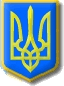 